Supplemental figures:Figure S1: A. SUVmean values of the liver in controls (n=20) and PWH at baseline (n=48), short-term (n=48) and long-term (n=27) follow-up. B. Longitudinal changes in SUVmean values of the liver between baseline, short-term, and long-term follow-up (n=27). C. Longitudinal changes in SUVmean values of the liver between baseline and short-term follow-up (n=48). Non-parametric Mann-Whitney tests were performed to compare markers between control and PWH participants. Friedman tests (non-parametric repeated measures ANOVA) followed by Dunn’s multiple comparison tests were performed to compare changes between the three timepoints. Wilcoxon tests (nonparametric matched-pairs signed rank tests) were used to assess longitudinal changes in participants.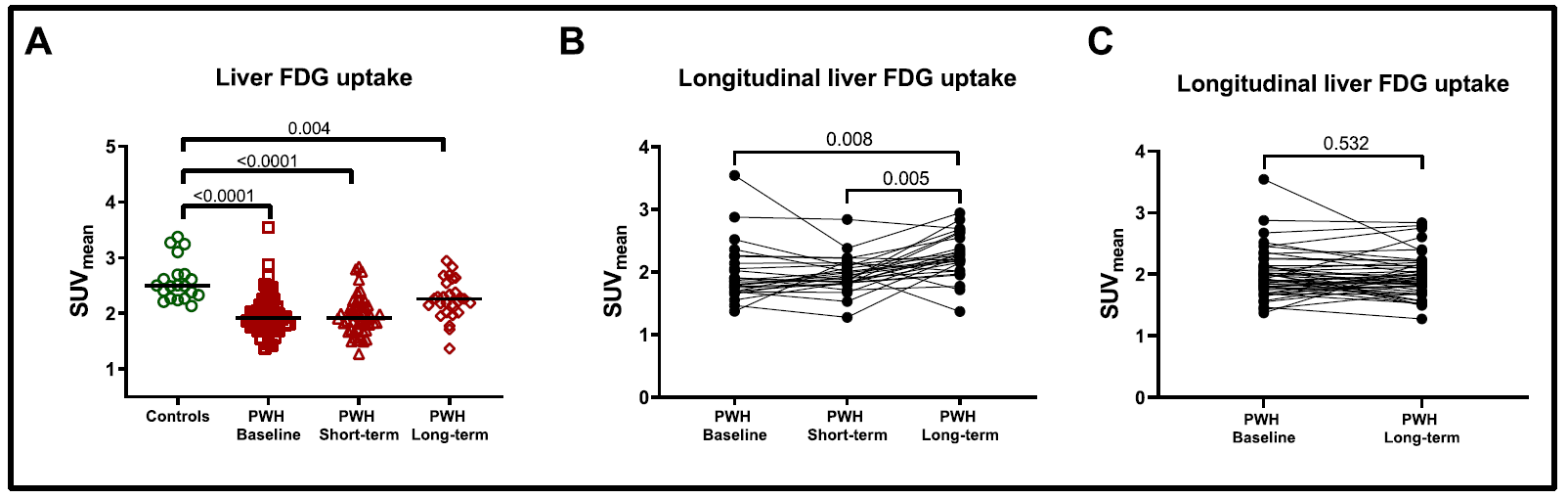 